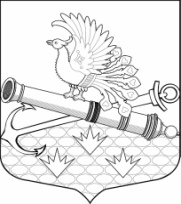 МУНИЦИПАЛЬНЫЙ СОВЕТ МУНИЦИПАЛЬНОГО ОБРАЗОВАНИЯМУНИЦИПАЛЬНЫЙ ОКРУГ ОБУХОВСКИЙШЕСТОЙ СОЗЫВ192012, Санкт-Петербург, 2-й Рабфаковский, д. 2, тел. (факс) 368-49-45E-mail: info@ moobuhovskiy.ru      http://мообуховский.рфПРОЕКТ  РЕШЕНИЯот  «      » января 2021 года                                                      «Об утверждении «Положения о проведении  антикоррупционной экспертизы нормативныхправовых актов и проектов нормативныхправовых актов в муниципальном советемуниципального образования муниципальный округ  Обуховский»В соответствии со статьями 6, 7 Федерального закона от 25.12.2008г. №273-ФЗ «О противодействии коррупции», Федерального закона от 17.07.2009  №172-ФЗ «Об антикоррупционной экспертизе нормативных правовых актов и проектов нормативных правовых актов», Постановлением Правительства Российской Федерации от 26 февраля 2010 года № 96 «Об антикоррупционной экспертизе нормативных правовых актов и проектов нормативных правовых актов» муниципальный совет муниципального образования муниципальный округ Обуховский РЕШИЛ:Утвердить «Положение о проведении антикоррупционной экспертизы нормативныхправовых актов и проектов нормативных правовых актов в муниципальном совете муниципального образования муниципальный округ  Обуховский» согласно Приложению.Решение от 10.04.2012 № 403  «Об утверждении Положения о проведении антикоррупционной экспертизы муниципальных нормативных правовых актов муниципального совета МО МО Обуховский и их проектов» и Решение муниципального совета МО МО Обуховский от 04.12.2012 № 431 «О внесении изменений в Положение о проведении антикоррупционной экспертизы муниципальных нормативных правовых актов муниципального совета МО МО Обуховский и их проектов» считать утратившими силу.Настоящее решение вступает в силу со дня его официального опубликования. Глава муниципального образованиямуниципальный округ Обуховский, исполняющий полномочия председателямуниципального совета                                                                                           В.Ю. БакулинПриложение № 1к проекту Решения МС МО МО Обуховский                                                                                         от «    » января 2021 года № «Об утверждении «Положения о проведении  антикоррупционной экспертизы нормативныхправовых актов и проектов нормативныхправовых актов в муниципальном советемуниципального образования муниципальный округ  Обуховский»ПОЛОЖЕНИЕо проведении антикоррупционной экспертизы нормативных правовых актов и проектов нормативных правовых актов в муниципальном совете муниципального образования муниципальный округ  ОбуховскийСтатья 1. Общие положенияПоложение о проведении  антикоррупционной экспертизы нормативных правовых актов и проектов нормативных правовых актов в муниципальном совете муниципального образования муниципальный округ  Обуховский, (далее - Положение) определяет процедуру проведения антикоррупционной экспертизы нормативных правовых актов и проектов нормативных правовых актов в муниципальном совете муниципального образования муниципальный округ  Обуховский (далее - нормативных правовых актов, проектов нормативных правовых актов) с целью выявления в них коррупциогенных факторов и их последующего устранения.Положение определяет порядок проведения антикоррупционной экспертизы нормативных правовых актов, проектов нормативных правовых актов в муниципальном совете муниципального образования муниципальный округ  Обуховский.Положение применяется в отношении всех нормативных правовых актов и проектов нормативных правовых актов муниципального совета, главы муниципального образования.Уполномоченным лицом по проведению антикоррупционной экспертизы нормативных правовых актов и проектов нормативных правовых актов является должностное лицо, назначаемое распоряжением главы муниципального  образования муниципальный округ Обуховский (далее – уполномоченное лицо).Статья 2. Проведение антикоррупционной экспертизы2.1. Антикоррупционная экспертиза действующих нормативных правовых актов проводится в течение 15 календарных дней со дня принятия решения о проведении антикоррупционной экспертизы.     Антикоррупционная экспертиза проектов нормативных правовых актов проводится в течение 10 календарных дней до дня принятия нормативных правовых актов.2.2. Антикоррупционная экспертиза не проводится в отношении отмененных или признанных утратившими силу нормативных правовых актов.2.3. Антикоррупционная экспертиза проводится в соответствии с Постановлением Правительства РФ от 26 февраля . N 96 «Об антикоррупционной экспертизе нормативных правовых актов и проектов нормативных правовых актов» (далее - Методика).Статья 3. Основные правила проведения антикоррупционной экспертизы3.1. Эффективность проведения антикоррупционной экспертизы нормативных правовых актов, проектов нормативных правовых актов (далее по тексту - антикоррупционной экспертизы) определяется ее системностью, достоверностью и проверяемостью результатов.3.2. Для обеспечения системности, достоверности и проверяемости результатов антикоррупционной экспертизы необходимо проводить экспертизу каждой нормы нормативного правового акта, проекта нормативного правового акта на коррупциогенность и излагать ее результаты единообразно с учетом состава и последовательности коррупционных факторов.3.3. По результатам проведенной антикоррупционной экспертизы нормативного правового акта, проекта нормативного правового акта уполномоченное лицо составляет заключение, оформленное согласно приложению к настоящему Положению.В заключении отражаются следующие сведения:- все выявленные положения нормативного правового акта, проекта нормативного правового акта, способствующие созданию условий для проявления коррупции, с указанием структурных единиц нормативного правового акта, проекта нормативного правового акта (разделы, главы, статьи, части, пункты, подпункты, абзацы) и соответствующих коррупционных факторов;- рекомендации по изменению формулировок правовых норм для устранения коррупциогенности;- наличие в нормативном правовом акте, проекте нормативного правового акта превентивных антикоррупционных норм.В заключении отражаются возможные негативные последствия сохранения в проекте документа выявленных коррупциогенных факторов.В случае, если в положениях нормативного правового акта, проекта нормативного правового акта коррупциогенных факторов не выявлено, указанный акт направляется разработчику без составления заключения.3.4. Заключение о коррупциогенности нормативного правового акта, проекта нормативного правового акта подписывается уполномоченным лицом.3.5. Заключение о коррупциогенности нормативного правового акта, проекта нормативного правового акта направляется органу местного самоуправления муниципального образования (структурному подразделению органа местного самоуправления) - разработчику нормативного правового акта, проекта нормативного правового акта.3.6. Разработчики нормативного правового акта, проекта нормативного правового акта по результатам заключения о коррупциогенности нормативного правового акта, проекта нормативного правового акта подготавливают проект решения о внесении изменений и (или) дополнений в действующий нормативный правовой акт, дорабатывают соответствующий проект акта с учетом замечаний, указанных в заключении уполномоченного лица.Статья 4. Порядок участия организаций всех организационно-правовых форм и форм собственности и граждан в проведении антикоррупционной экспертизы нормативных правовых актов, проектов нормативных правовых актов    4.1. Организации всех организационно-правовых форм и форм собственности (далее по тексту - организации) и (или) граждане, а также другие институты гражданского общества могут в порядке, предусмотренном нормативными правовыми актами Российской Федерации, за счет собственных средств, проводить независимую антикоррупционную экспертизу муниципальных правовых актов (проектов муниципальных правовых актов).4.2. Муниципальный совет в целях обеспечения участия институтов гражданского общества и граждан в проведении антикоррупционной экспертизы проектов нормативных правовых актов при их разработке обязан:- размещать информацию о разработке проекта нормативного правового акта в средствах массовой информации, в том числе в сети Интернет на своем официальном сайте;- размещать проект нормативного правового акта в средствах массовой информации, в том числе в сети Интернет на своем официальном сайте;- рассматривать предложения по доработке проекта нормативного правового акта, поступившие от организаций и граждан;- проводить, по необходимости, публичное обсуждение проекта нормативного правового акта.                                                                  Приложение к «Положению о проведении антикоррупционной экспертизы нормативных правовых актов и проектов  нормативных правовых актов в муниципальном совете муниципального образования муниципальный округ  Обуховский»ЗАКЛЮЧЕНИЕпо результатам антикоррупционной экспертизы(наименование муниципального правового акта или проекта муниципального правового акта)Муниципальный правовой акт __________________________________________проанализирован на коррупциогенность в соответствии с Методикой__________________________________________________________.Целью анализа является выявление в данном нормативном акте положений, прямо или косвенно способствующих коррупции, которые могут быть использованы муниципальными служащими для извлечения ненадлежащей выгоды (коррупциогенных фактов). Указать:1)	все выявленные положения нормативного правового акта, проекта нормативного правового акта, способствующие созданию условий для проявления коррупции, с указанием структурных единиц нормативного правового акта, проекта нормативного правового акта (разделы, главы, статьи, части, пункты, подпункты, абзацы) и соответствующих коррупциогенных факторов;2)	рекомендации по устранению, ограничению либо коррекции выявленных коррупциогенных факторов;3)	наличие в нормативном правовом акте, проекте нормативного правового акта превентивных антикоррупционных норм и рекомендации по их включению.«___» _________ 20__ г.Уполномоченное лицо по проведению антикоррупционной экспертизы нормативныхправовых актов и проектов нормативных правовых актов МС МО МО Обуховский                   _______________________      ______________________                                                                                                                                   (подпись)                                                            (ФИО)                 